 «Визначення напрямків роботи школи професійного розвитку. Розвиток мовленнєвої культури педагогів»Проблема, над якою працює районна школа професійного розвитку:Сучасні підходи та прогресивні ідеї в роботі вчителів-логопедів та вчителів-дефектологів з дітьми з ООП задля забезпечення якісної дошкільної освіти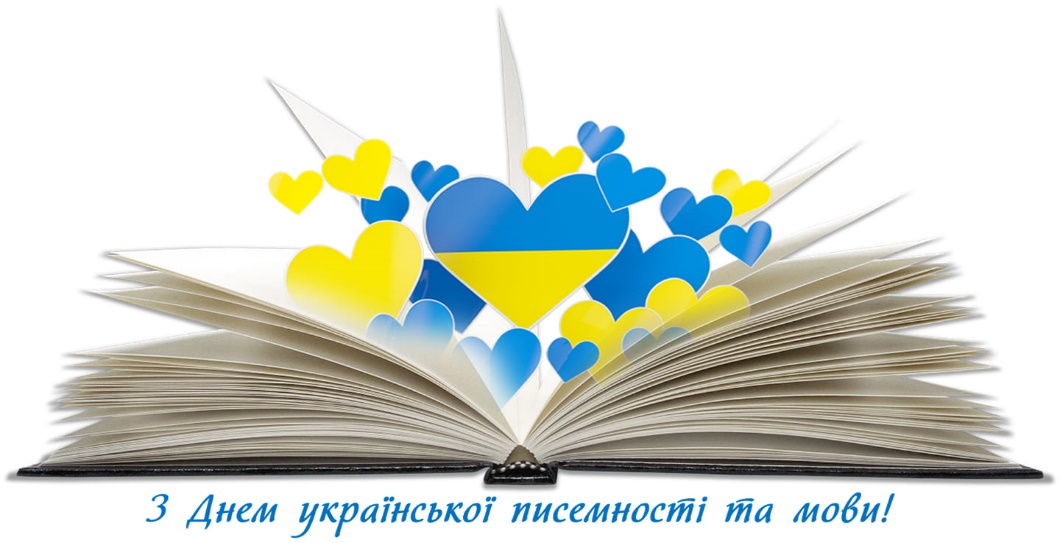 І засіданняшколи професійного розвиткувчителів-логопедів та вчителів-дефектологів Покровського району«Визначення напрямків роботи школи професійного розвитку. Розвиток мовленнєвої культури педагогів»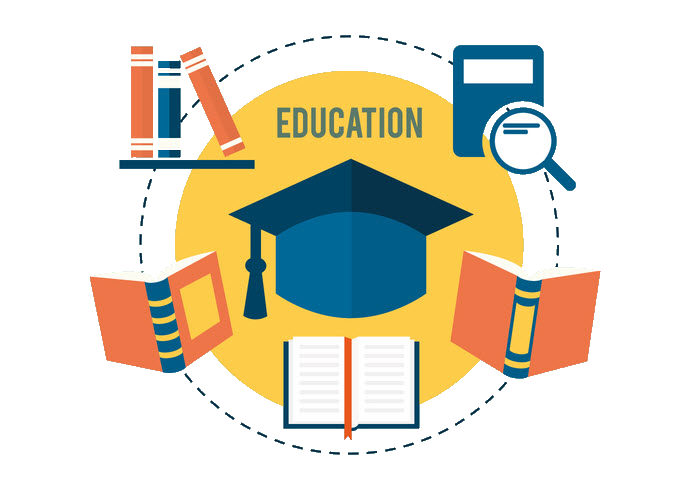 №Зміст засіданняФорма проведенняВідповідальний13.00 – 13.0513.00 – 13.0513.00 – 13.0513.00 – 13.051Пріоритетні напрямки роботи вчителів-логопедів та вчителів-дефектологів щодо організації роботи з дітьми з ООП на 2023-2024 навчальний рік відповідно до методичних рекомендацій листа МОН України.калейдоскопКерівник школи професійного розвитку, вчитель-логопед ККДНЗ №263 Бурдієнко В.О.13.05 – 13.2013.05 – 13.2013.05 – 13.2013.05 – 13.202Інклюзивний простір дошкілля.Інформаційний меседжДиректор ІРЦ №2Мартинець С.В.13.20 – 13.3013.20 – 13.3013.20 – 13.3013.20 – 13.303Коректурні таблиці Гавриш у корекційній роботі з дітьми ООП через призму національно-патриотичного виховання.Усний журналВчитель-дефектологКЗДО КТ №60 КМРСаприкіна А.С13.30 – 13.5013.30 – 13.5013.30 – 13.5013.30 – 13.504Заговори, щоб я тебе побачив.Педагогічний турнірВчитель-дефектологКЗДО (црд)№243 КМРПономарьова  Т.М.13.50 – 14.0013.50 – 14.0013.50 – 14.0013.50 – 14.005Слово до слова – зложиться мова.Брифінг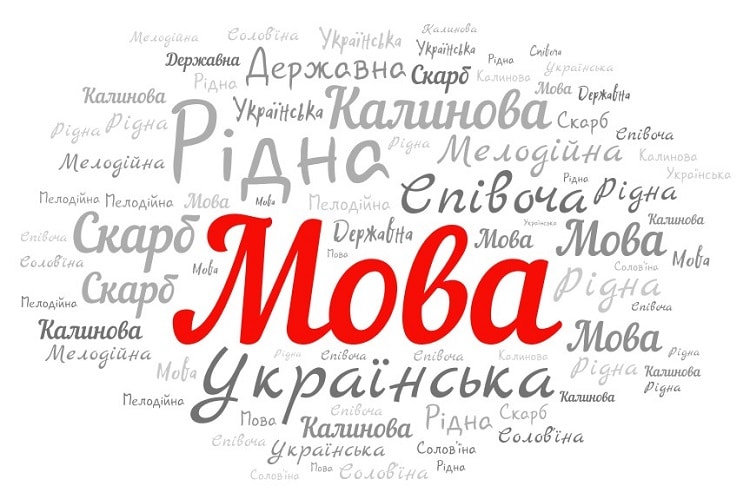 Вчитель-дефектологКЗДО КТ №33 КМРПантелеєваД. В.